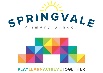 Springvale Annual Pupil Questionnaire- Results March 2020QuestionSpringvale Primary is a good school100%-I know the school ethos and the vision for the school100%-I enjoy school98%2%I enjoy the lessons99%1%I am making good progress95%5%The topics are interesting and exciting96%4%I like working with the teachers100%-I feel safe and supported99%1%Behaviour is good98%2%School rules/steps to success are clear 100%-Behaviour is managed fairly97%3%I receive good support 99%1%I get homework that is interesting92%8%I  receive regular homework95%5%The staff want me to do my best99%1%I know how to make my work better 99%1%I like assemblies88%12%I have been on school visits this year100%-I know where the worry monsters are and what they are for100%-We see the headteacher in class regularly 99%1%We see other leaders in class regularly95%5%We know who a school Governor is 88%12%We know what Governors do83%17%I enjoy school dinners87%13%I go to clubs96%4%I enjoy clubs92%4% (4% N/A)My work is just the right level of challenge…74%26%Too easy: 16%Too hard: 10%